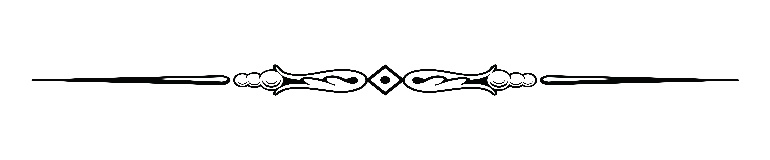 Parish Staff & Ministries Directorystignatiusofloyola@hbgdiocese.org      Financial Manager ~ Richard Deardorff ~ 717- 677-8012 or 717-420-3464 (cell)                                             rdeardorff@hbgdiocese.orgDirector of Religious Education ~ Deacon Steve Huete ~ shuete@hbgdiocese.orgAdministrative Assistant ~ Kristen DiDio ~ kdidio@hbgdiocese.orgBuildings & Grounds ~ JB Groff ~ 717-677-8012Music Ministry ~ Phil Mobley ~ 717-677-8012Altar Flowers 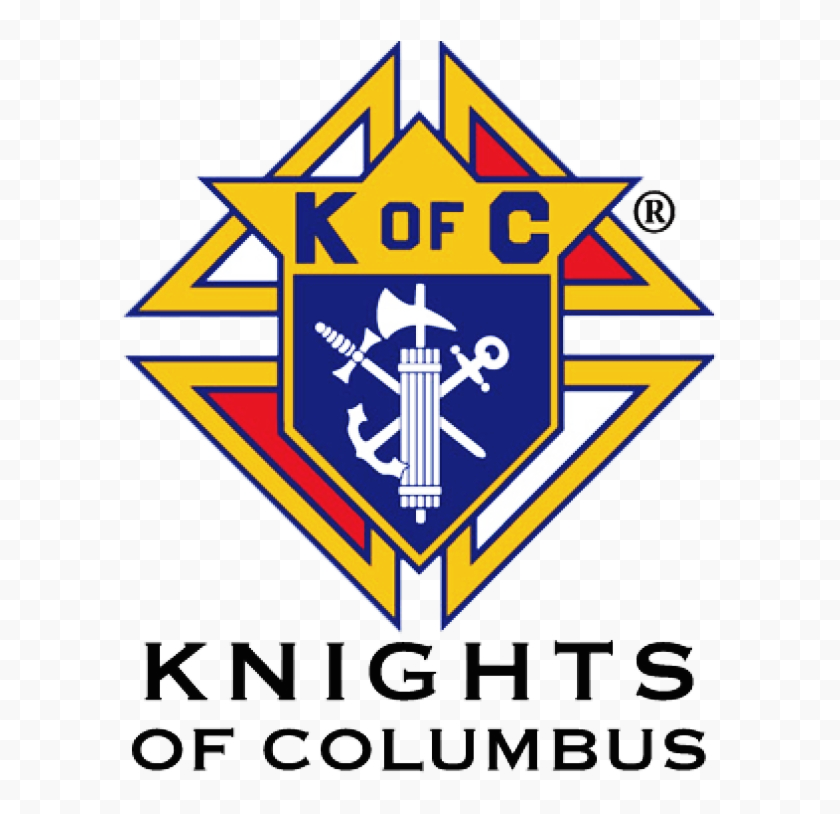 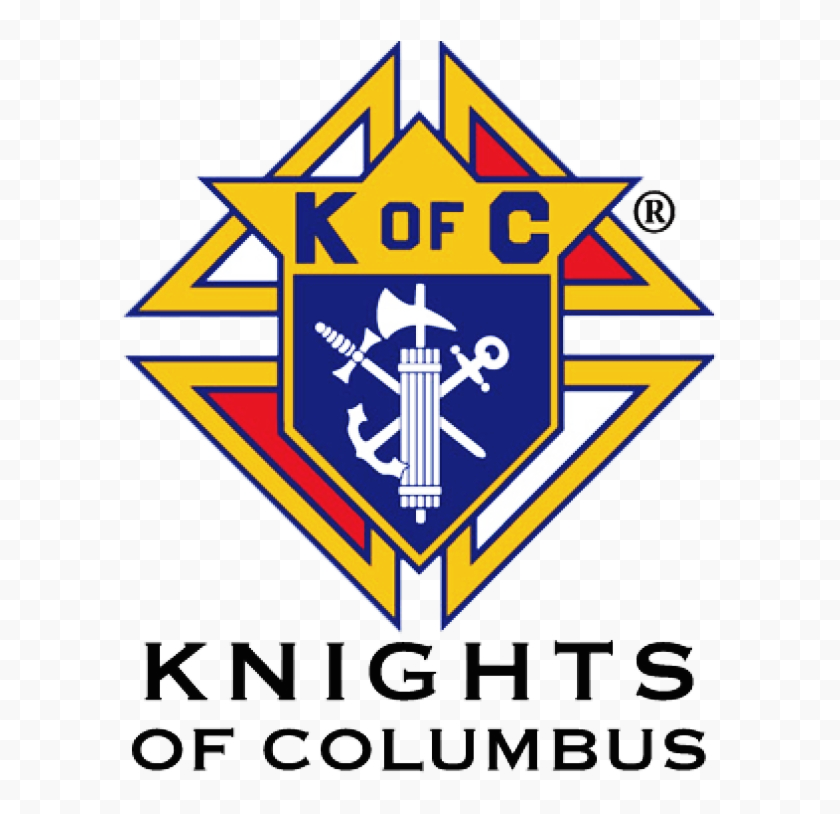  Judy Wilson / Janice MeligakasBereavement MinistryGinny Bittle / Dodie HueteCatholic Communications/EWTNOpen - Contact office if you are interestedCemeteryContact Parish Office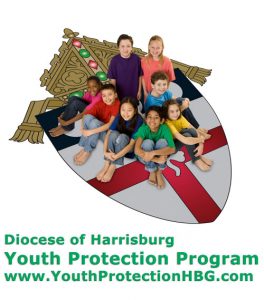 St. Ignatius Loyola RC Church1095 Church Road, Orrtanna, Pennsylvania  17353www.stignatiusofloyola.orgMAY 21, 2023: SEVENTH SUNDAY OF EASTER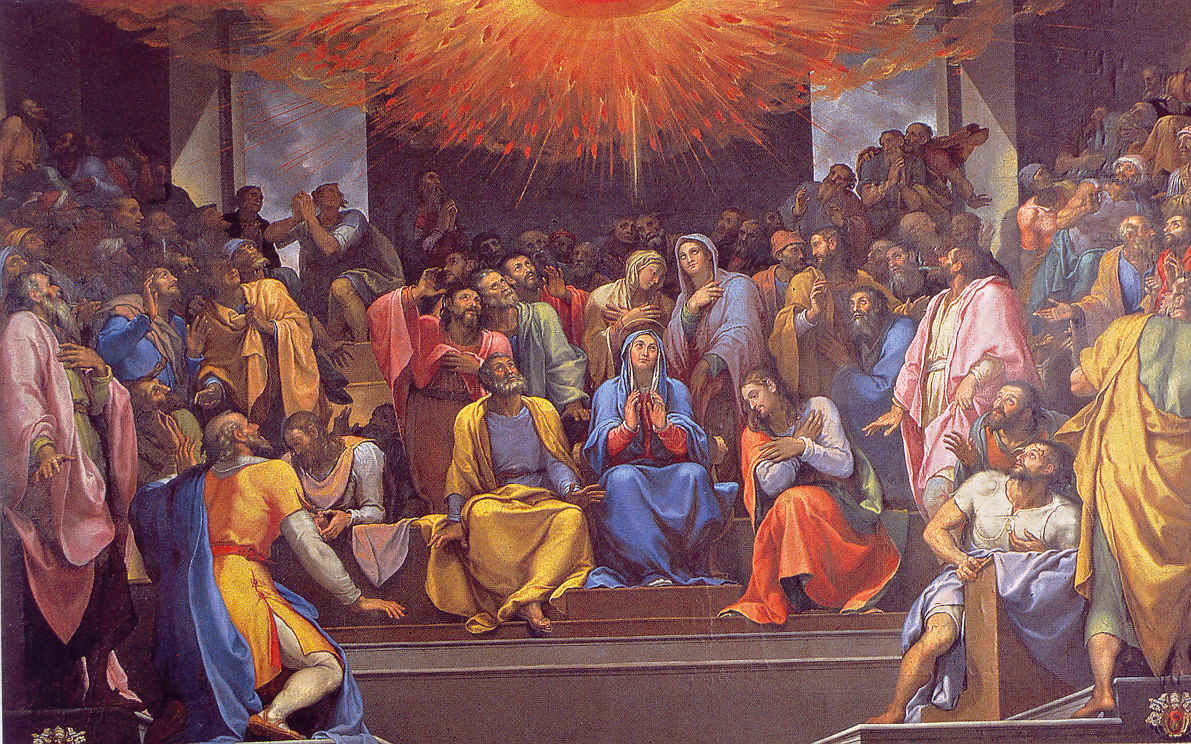 The Apostles, with the Church, gather around Mother Mary in the Upper Room, waiting for the Holy Spirit, promised by the LORD.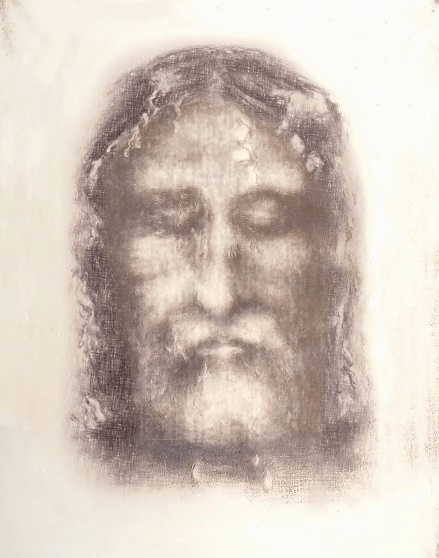 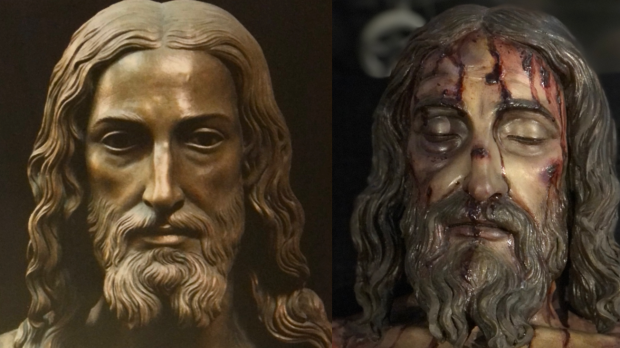 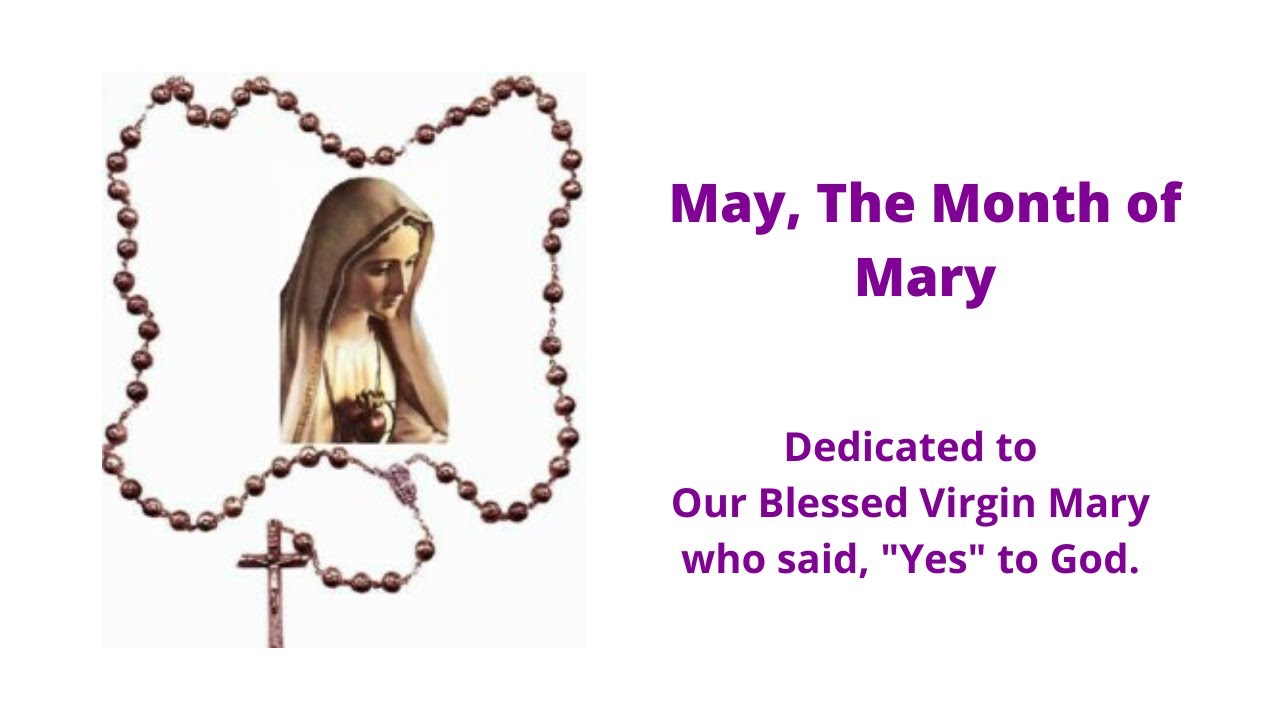 Most Reverend Ronald W. Gainer, Apostolic AdministratorRev. Dominic M. DiBiccaro, Pastor /  Deacon Steve Huete, Pastoral Associate            Mass Schedule, Intentions, and Events         for the Week of May 20 to May 28, 2023SATURDAY, May 20 – VIGIL MASS 7th SUNDAY OF EASTERActs 1:12-14 / 1 Pt 4:13-16 / Jn 17:1-11a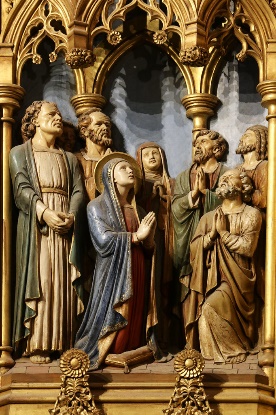 4:30PM Recitation of the Holy Rosary5:00PM  - Private IntentionSUNDAY, May 21 – 7th SUNDAY EASTERActs 1:12-14 / 1 Pt 4:13-16 / Jn 17:1-11a8:00AM  + John and Louise Strasbaugh 10:30AM  ~ People of the ParishMonday, May 22 – St. Rita of Cascia, Religious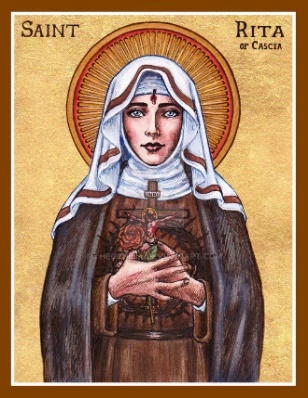 Acts 19:1-8 / Jn 16:29-33  Parish Office Closed Tuesday, May 23  (Easter Weekday) 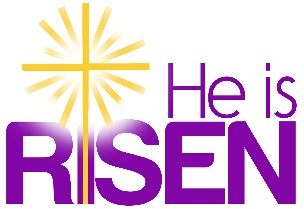 Acts  20:17-27 / Jn 17:1-11a 8:00AM - 3:00 PM ~ Office Open  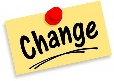 7:00PM  + Michael Kane 11AM: “Something More” Faith GroupWednesday, May 24  (Easter Weekday)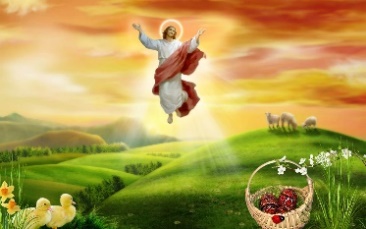 Acts 20:28-38 / Jn 17:11b-198:00AM - 3:00 PM ~ Office Open  11AM: Senior Spirituality Group      7:00PM  + Rev. James W. Dolan       Confessions: 6 - 6:45PM; Adoration: 7:40 - 8PM (Rosary during)                         Thursday, May 25Acts 22:30; 23:6-11 / Jn 17:20-268:00AM - 3:00 PM ~ Office Open  10:00AM – Private Intention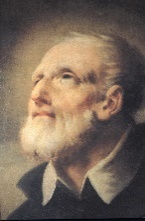 Parish Office CLOSED 10:00AM – Sec. Int. for Amy WeatherupSATURDAY, May 27 – St. Augustine of Canterbury, BishopMORNING:  Acts 28:16-20, 30-31 / Jn 21:20-25SATURDAY, May 27 – VIGIL MASS SUNDAY OF PENTECOSTGn 11:1-9 or Ex 19:3-8a, 16-20b or Ez 37:1-14 or Jl 3:1-5 / Rom 8:22-27 / Jn 7:37-39  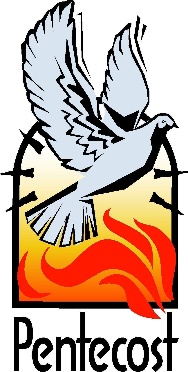 4:30PM Recitation of the Holy Rosary   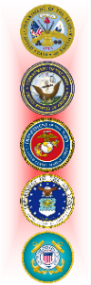 5:00PM  - Spec. Int. for Mark & Penny Schur’s                                    30th Wedding AnniversarySUNDAY, May 28 – SUNDAY OF PENTECOST Acts 2:1-11 / 1 Cor 12:3b-7, 12-13 / Jn 20:19-23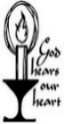 8:00AM   + Marie Trimmer10:30AM  ~ People of the Parish                Sunday Collection Summary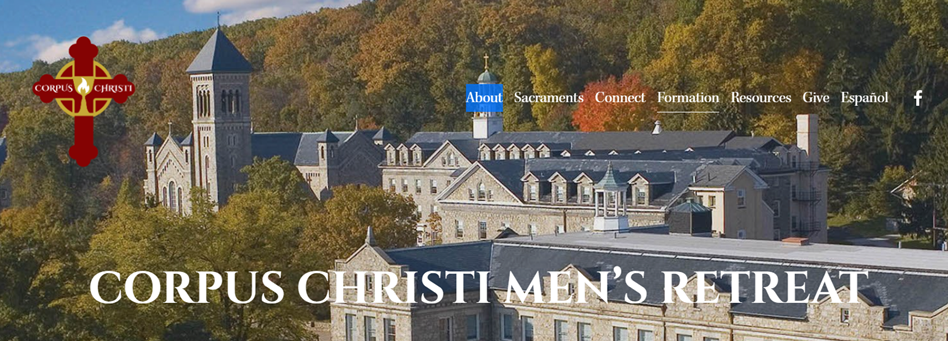 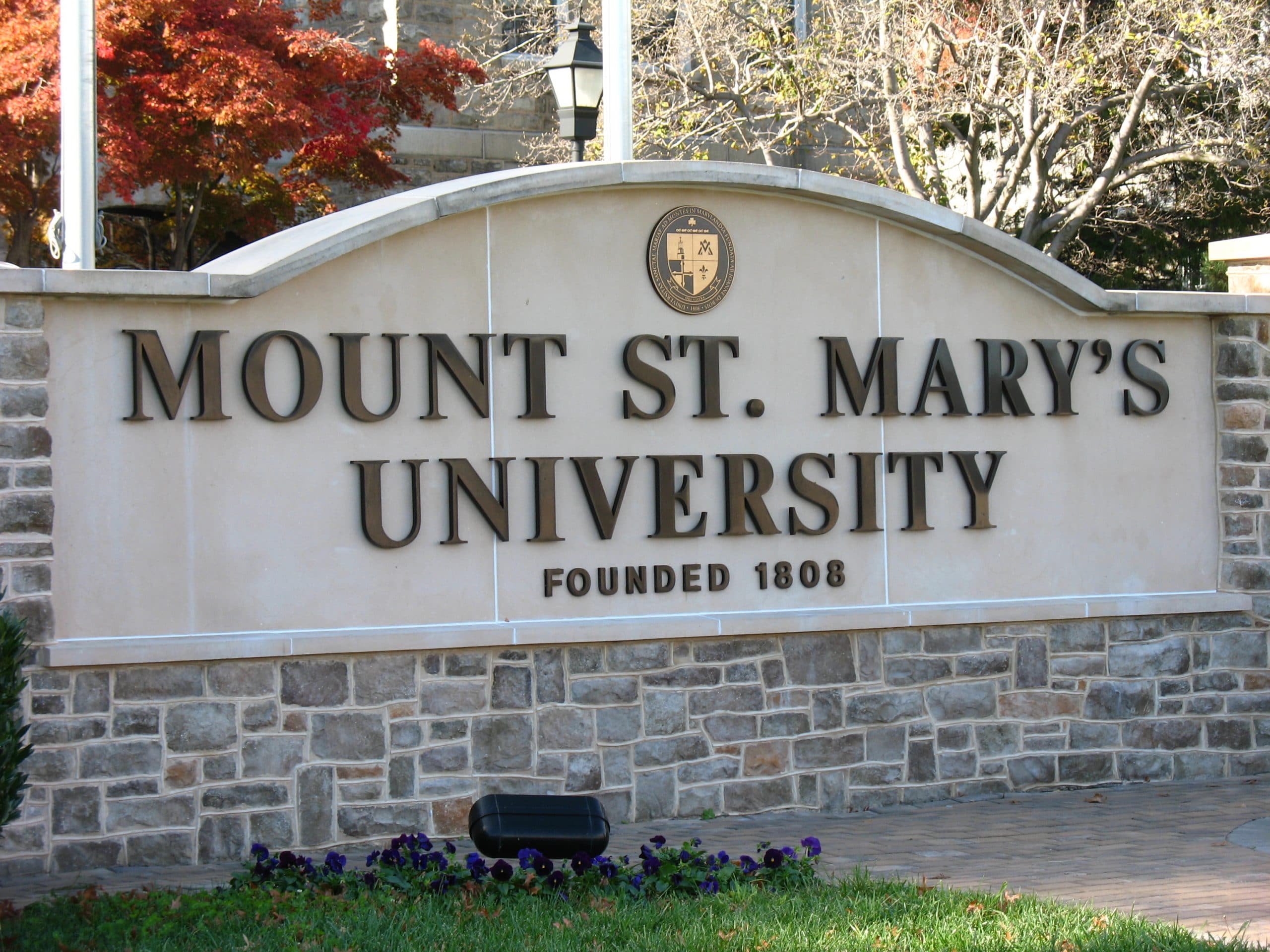 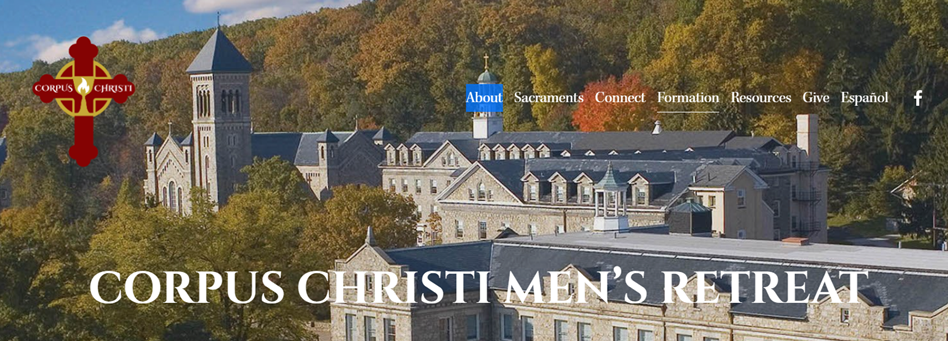 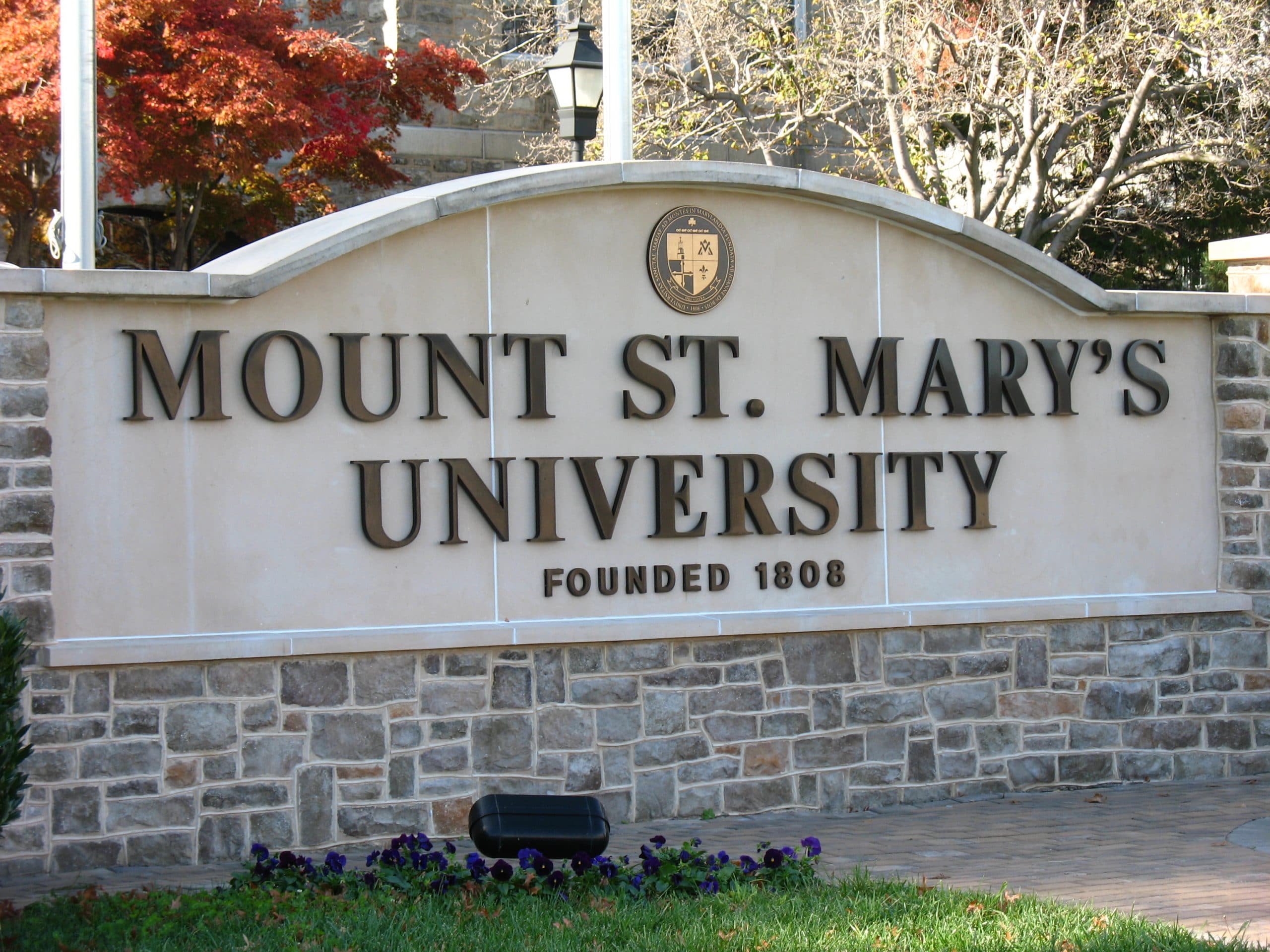                           May 13 and 14Weekend Collection Regular Offering			$    3,861.00Altar Flowers				$           6.00Ascension				$       195.00Candles					$         36.00Easter (Additional)			$         20.00Parish Second CollectionLocal Poor				$    1,109.00TOTAL OFFERINGS			$    5,227.00‒ WEEKLY BUDGETARY NEEDS 	$    5,819.68+Overage or (Shortfall) for the week     ($       592.68)Other IncomeCemetery Lot				$        100.00Stewardship Bookcase 			$        103.00				Individual Contribution			$      1,000.00Total Other Offerings			$      1,203.00Diocesan Second CollectionsPentecost (Helps Future Priests & Sick Priests)     $ 170.00TOTAL DIOCESAN OFFERINGS 	        $ 170.00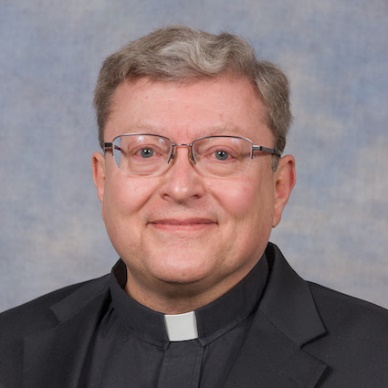 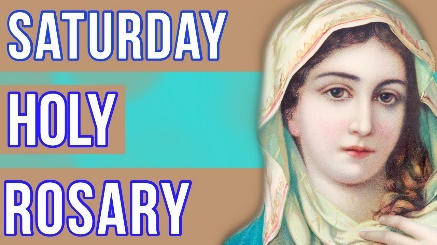 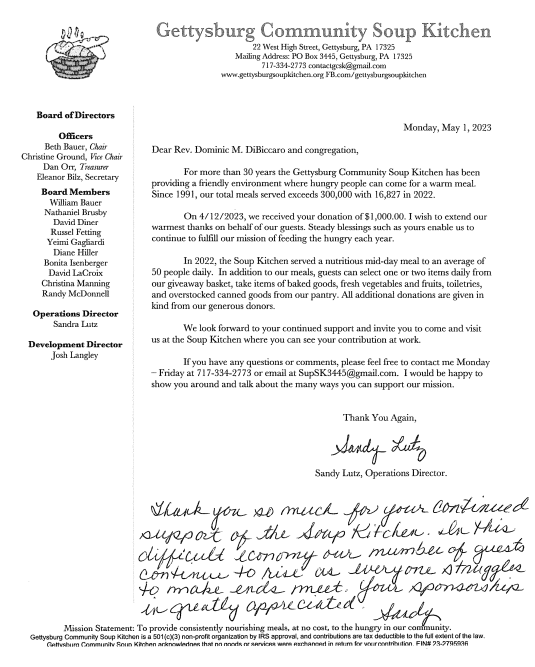 The Holy Father, Pope Francis’ Prayer Intentions for 2023                                                 Entrusted to His Worldwide Prayer Network MAY ⁓ FOR CHURCH MOVEMENTS AND GROUPS
We pray that Church movements and groups may rediscover their mission of evangelization each day, placing their own charisms at the service of needs in the world.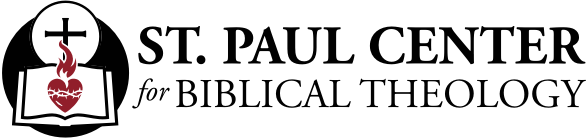                                        Knowing God: Scott Hahn Reflectson the Seventh Sunday of EasterJesus has been taken up into Heaven as we begin today’s First Reading.  His disciples — including the Apostles and Mary — return to the Upper Room where He celebrated the Last Supper (see Luke 22:12).There, they devote themselves with one accord to prayer, awaiting the Spirit that He promised would come upon them (see Acts 1:8).The unity of the early Church at Jerusalem is a sign of the oneness that Christ prays for in today’s Gospel.  The Church is to be a communion on earth that mirrors the glorious Union of Father, Son, and Spirit in the Trinity.Jesus has proclaimed God’s Name to His brethren (see Hebrews 2:12; Psalm 22:23).  The Prophets had foretold this revelation: a New Covenant by which all flesh would have knowledge of the LORD (see Jeremiah 31:33–34; Habakkuk 2:14).By the New Covenant made in His Blood and remembered in every Eucharist, we know God as our Father.  This is the Eternal Life that Jesus promises.  And this is the Light and Salvation we sing of in today’s Psalm.As God made Light to shine out of darkness when the world began,  He has enlightened us in Baptism, making us new creations (see 2 Corinthians 5:17), giving us knowledge of the Glory of God in the Face of Christ (see Hebrews 10:32; 2 Corinthians 4:6).Our new life is a gift of “the Spirit of glory,” we hear in today’s Epistle (see John 7:38–39).  Made one in His Name, we are given a new name — “Christians” — a name used only here and in two other places in the Bible (see Acts 11:16; 26:28).  We are to glorify God, though we will be insulted and suffer because of this Name.But as we share in His Sufferings, we know we will overcome (see Revelation 3:12) and rejoice when His Glory is once more revealed. And we will dwell in the House of the LORD all the days of our lives!Readings:  Acts 1:12—14;  Psalm 27:1, 4, 7—8;  1 Peter 4:13—16;  John 17:1—11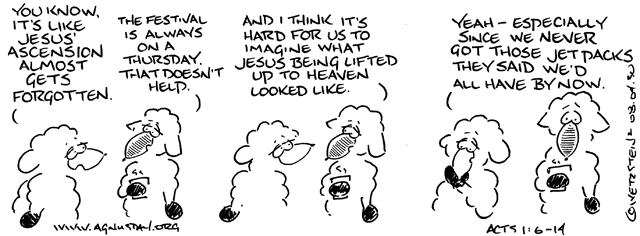 Catholics at the U.S.-Mexico border: 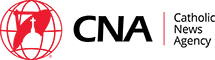 ‘Too many people to help, but someone has to’ By Peter Pinedo  |  Washington D.C., May 15, 2023 As the political debate rages over how to manage a new surge of migrants, Catholics like Rosario Reynolds living along the U.S.-Mexico border face a more personal dilemma: how to respond to desperate new arrivals they encounter in their communities and churches every day.Reynolds, a 64-year-old public school teacher for deaf students in El Paso, Texas, told CNA that she doesn’t know what the right response to the border crisis is on a government level.But as Catholics, she firmly believes, “we have a responsibility to help.”Reynolds and her husband, Michael, have done what they can. She taught a deaf migrant American Sign Language. He drove a young man across the state to reunite him with his brother and U.S. sponsor.“The family reunion was so beautiful. It was just the right thing to do, what we did,” she said. “I feel like that was what God was calling us to do.”Yet there is only so much Reynolds feels she can do in the face of such incredible need.Last year, 2.76 million migrants crossed the U.S.-Mexico border, according to U.S. government estimates — the most ever recorded in U.S. history.Authorities expect the crisis to only worsen now because of last week’s expiration of Title 42, a health law that allowed migrants to be automatically turned back at the border.In Washington, D.C., in a narrow 219-213 vote, the U.S. House of Representatives on May 11 passed the Secure the Border Act of 2023, which mandates the completion of a border wall and other measures aimed at ramping up border security.The measure has very little chance of passing in the majority Democrat Senate and President Joe Biden has already vowed to veto it. The United States Conference of Catholic Bishops (USCCB) strongly condemned the bill, calling it “extreme” and its passage “beyond justification.”Meanwhile, Texas Gov. Greg Abbott and Florida Gov. Ron DeSantis, both of whom are Catholic, have issued emergency orders and deployed troops to enforce border security.On Friday, the U.S. bishops representing border dioceses from San Diego to Brownsville issued a statement emphasizing the need to respond to the crisis with “a humanitarian heart that beats with fraternal compassion for those in need.”“Daily, we witness the human consequences of migration, both its blessings and its challenges,” the bishops said. “We are each bound by a universal call to serve one another and to protect the sanctity of human life in all its forms.” But acting on that call is a daily challenge for border residents like Reynolds, who fears many of the migrants who will come will not be able to find the help and care they are hoping for.“It’s going to impact the city greatly, and also those coming over,” she said. “I don’t think the city is prepared to receive them. Yes, there are shelters in place, there are different federal, local, and state help in place, but it’s not enough.”Though many migrants come across genuinely looking for a better life, it is impossible to differentiate these from criminals and cartel members looking to take advantage of others’ generosity.Raul Cruz, who has spent significant amounts of time at the border as a volunteer with national humanitarian aid group United Cajun Navy, told CNA that some residents who have offered a helping hand have been taken advantage of. “I was talking to a gentleman a little while ago, he’s a property owner [in Reynosa], he’s trying to help out these immigrants by letting them stay on his property, but even he said, ‘You know what, I try to give them water, I try to do stuff for them, but if I don’t watch it, they’ll steal my broom, they’ll steal my sandals, they’ll steal anything that’s there,’” shared Cruz. “That’s just that one person, and he’s trying to help them out and they’re still stealing from him.”In large part, these communities along the border are primarily Hispanic, majority Catholic, and though they have by in large responded with incredible generosity, they are by no means wealthy.The median household income in El Paso, one of the largest cities on the southern border and one of those most heavily impacted by the migrant crisis, is about $51,000, well below the national average household income, according to the most recent data from the U.S. Census Bureau.“This is one of the poorest sectors of the United States,” Father Raphael Garcia, an El Paso parish priest, told CNA.Despite the region’s relative poverty, Garcia said, “I think it’s very much part of the people’s DNA, it’s part of the people’s consciousness that migration is a reality and that family separation is painful, and so I think the people here are very much aware and sensitive and very welcoming to people who are migrating and fleeing violence and injustice.”Garcia told CNA that his parish, Sacred Heart in downtown El Paso, responded to the need by opening a migrant shelter last December.Though it can house about 120, Sacred Heart made headlines last Monday, as a viral video showed hundreds of migrants camping out all around the church. The shelter has been regularly filled over capacity with around 1,200 arriving at its doors when the video was taken.Friday, May 26 – St. Philip Neri, PriestActs 25:13b-21 / Jn 21:15-19                                               THE LORD